NWI Training Plan:  Business ConsultantName: _______ ____________                                      ______   	Date: ________                _________(Continued on next page)*Denotes blended coursesCheck the training calendar on the NWI LMS or at http://www.wrksolutions.com/staff-resources/performance-improvement for upcoming offerings, dates, and locations of instructor-led courses.Schedule your staff for courses on their training plan as soon as possible after they complete the Academy. Complete the “Date Scheduled” and “Date Completed” fields as appropriate. 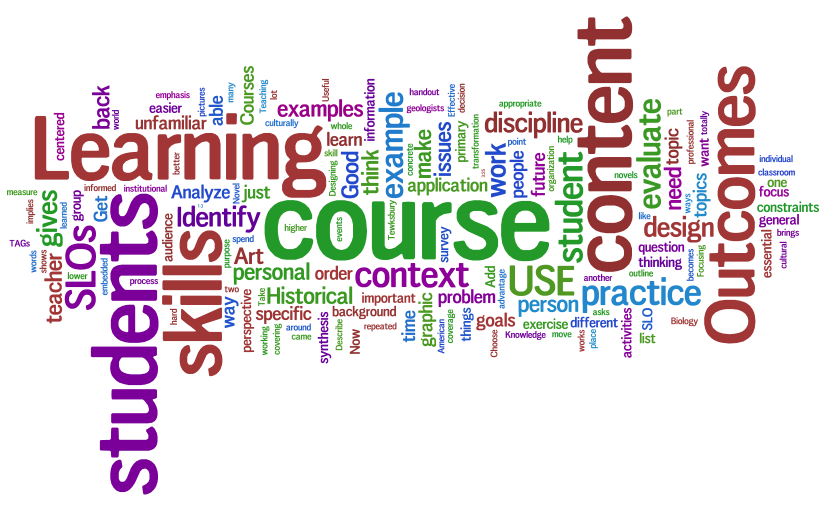 CourseDate ScheduledDate CompletedTrainings Completed by ContractorTrainings Completed by ContractorTrainings Completed by ContractorOrganization’s New Employee Orientation (if offered)TWC IT Security – TWC onlineTWC Fraud Awareness – TWC onlineNWI Prerequisite Trainings Completed for WS Professional AcademyNWI Prerequisite Trainings Completed for WS Professional AcademyNWI Prerequisite Trainings Completed for WS Professional AcademyGulf Coast Workforce Solutions NEO – NWI onlineWIT Basics – NWI online TWIST Basics – NWI onlineLabor Market Intelligence eLearning*Conducting Customer Interviews eLearning*Workforce Solutions Professional AcademyWorkforce Solutions Professional AcademyWorkforce Solutions Professional AcademyI AM Workforce SolutionsWorking with DiversityExcellence in Customer ServiceGreeting and Directing CustomersLabor Market Intelligence*WS Services and ResourcesWS Job Search SeminarConducting Customer Interviews*NWI Training PlanNWI Training PlanNWI Training PlanUnderstanding Family/Domestic Violence – NWI onlineSexual Harassment – NWI onlineGenerating Creative Solutions for EmployersCreating a Job Posting eLearningDealing with Criminal Backgrounds practicumBasics of Business Writing classroomInterpersonal Communication Skills classroomWorking as a Team classroomIndustry Courses classroom (Energy, Health, Construction, Education)Rational Decision Making classroomNetworking classroomEffective Recruiting classroomPresentation Skills classroomEffective Problem Solving classroomJob Posting Notes eLearningPersonal Accountability classroomTime & Stress Management classroom